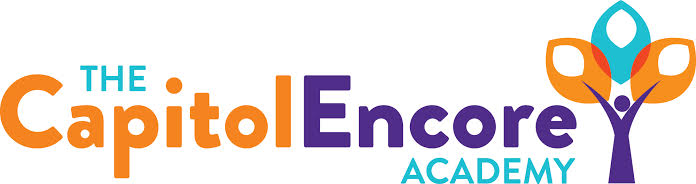 “Learning the Art of Success Every day!”ENCORE BOARD OF DIRECTORSMission StatementThe Capitol Encore Academy will develop artists who inspire others with principles of design and artful thinking through the integration of academic excellence, virtuous character and disciplined artistry.November 19th, 2018 Meeting Minutes5:15 PMThe Capitol Encore Academy126 Hay StreetFayetteville, NC 28301Call to Order		By: W. Hustwit		At: 5:15pmRoll Call			R. Poole		Present						J. Fiebig		Present					W. Hustwit		Present				S. Angarita		Absent				U. Taylor		Present 5:18				A. Thornberg	Absent				T. Hinds		PresentNon Board Members	A. Hill- PrincipalContributing		J. Salisbury- School Nutrition				W. Kneer-  SuperintendentConflict of Interest	Inquiry of any potential COI - None				Pledge of AllegianceApproval of Agenda	Motion by T. Hinds seconded by J. Poole to approve the agenda with amendments	Y-4		 N-0	Motion CarriesConsent Items	Motion by J. Poole seconded by T. Hinds to approve the minutes from the August 20, 2018 Regular Meeting.Y-4		N-0Motion Carries	Motion by U. Taylor seconded by J. Poole to approve the October financial report.	Y-5		N-0	Motion CarriesBoard Committee	School Nutrition Committee is submitting an equipment grant for a double oven, will update the Board when information is available.FEO Report	Parents are still attempting to organizeSIT Report	November 5th was the 1st SIT meeting.  Reviewed calendar and indicators, split indicator responsibilities among team members.Administrative Report	Enrollment update shows 488 currently enrolled with 59 waitlisted.  Discipline update showing top offenses and days of OSS.  Beginning Teacher Program update showed October’s focus on Behavior Management.  Middle School Development Days were discussed an the agenda discussed.  PLC schedule presented and discussed.  EVAAS Growth Estimates presented and discussed.  ESSA and TSI-AT were discussed; we are pursuing funding to better support students in this subgroup.  Upcoming events for the month presented and discussed.Discussion Items	Make up days discussion.  DPI determined we don’t need to make up any time, we decided internally to replace the days to have more days to grow students.  Proposed plan is to add 15 minutes each day following Thanksgiving break, this adds 4 days back by the end of year.	Pittman building expansion was discussed.  Board supported the idea of pursuing bonds for the current site.   Academic Facilities will enter lease on Pittman, renovate, then roll lease and renovation costs into lease with Academy.Action Items 	Motion to approve additional hours being added to school day by J. Poole, supported by J. Fiebig.	Y – 5		N – 0	Motion carriesCall to the Public	6th grade parent had concerns surrounding MS student and new student behavior.	8th grade parent had questions and concerns about future High School plans.	Parent discussed the Fealessly Girl curriculum and a desire to start a program.Announcements	The next Board of Director’s meeting will be held on January 28, 2019 5:15pm. 	Adjournment	Motion By: 		Seconded By: 	Time: 	T. Hinds		J. Poole	     	6:19	Y – 5 			N – 0	Motion carries